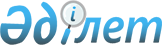 Об определении мест для размещения агитационных печатных материалов для всех кандидатовПостановление акимата Буландынского района Акмолинской области от 9 июля 2021 года № А-07/228. Зарегистрировано в Министерстве юстиции Республики Казахстан 19 июля 2021 года № 23602
      В соответствии с Конституционным законом Республики Казахстан "О выборах в Республике Казахстан", Законом Республики Казахстан "О местном государственном управлении и самоуправлении в Республике Казахстан" акимат Буландынского района ПОСТАНОВЛЯЕТ:
      1. Определить совместно с Буландынской районной территориальной избирательной комиссией места для размещения агитационных печатных материалов для всех кандидатов согласно приложению к настоящему постановлению.
      2. Контроль за исполнением настоящего постановления возложить на руководителя государственного учреждения "Аппарат акима Буландынского района".
      3. Настоящее постановление вводится в действие по истечении десяти календарных дней после дня его первого официального опубликования.
      "СОГЛАСОВАНО" Места для размещения агитационных печатных материалов для всех кандидатов
					© 2012. РГП на ПХВ «Институт законодательства и правовой информации Республики Казахстан» Министерства юстиции Республики Казахстан
				
      Аким Буландынского района

Т.Ерсеитов

      Буландынская районная
территориальная избирательная
комиссия
Приложение
к постановлению акимата
от 9 июля 2021 года
№ А-07/228
№
Наименование населенного пункта
Места для размещения агитационных печатных материалов для всех кандидатов
1.
город Макинск
улица Сакена Сейфуллина, 36, стенд у здания государственного коммунального казенного предприятия "Буландынский районный Дом культуры" при отделе культуры и развития языков Буландынского района
2.
город Макинск 
улица Михаила Яглинского, 19, стенд у здания коммунального государственного учреждения "Школа - лицей имени Балуана Шолака города Макинск отдела образования по Буландынскому району управления образования Акмолинской области"
3.
город Макинск 
улица Парковая, 2, стенд у здания коммунального государственного учреждения "Специализированная Буландынская детско - юношеская спортивная школа" управления физической культуры и спорта Акмолинской области
4.
город Макинск 
улица Мира, 13, стенд у здания коммунального государственного учреждения "Школа - гимназия города Макинск отдела образования по Буландынскому району управления образования Акмолинской области"
5.
город Макинск
улица Мухтара Ауезова, 39, стенд у здания коммунального государственного учреждения "Общеобразовательная школа № 1 города Макинск отдела образования по Буландынскому району управления образования Акмолинской области"
6.
город Макинск
улица имени Балуан Шолака, 30, стенд у здания государственного коммунального казенного предприятия "Детская музыкальная школа города Макинск при отделе образования по Буландынскому району управления образования Акмолинской области"
7.
город Макинск 
улица Ивана Скуридина, 62 А, стенд у здания коммунального государственного учреждения "Общеобразовательная школа № 2 города Макинск отдела образования по Буландынскому району управления образования Акмолинской области"
8.
город Макинск 
улица Карьерная, 10 А, стенд у здания государственного коммунального казенного предприятия "Ясли-сад "Айголек" города Макинск при отделе образования по Буландынскому району управления образования Акмолинской области"
9.
село Вознесенка
улица Комсомольская, 24, стенд у здания коммунального государственного учреждения "Общеобразовательная школа села Вознесенка отдела образования по Буландынскому району управления образования Акмолинской области"
10.
село Тастыозек 
улица Достык, 44, стенд у здания коммунального государственного учреждения "Основная средняя школа села Тастыозек отдела образования по Буландынскому району управления образования Акмолинской области"
11.
село Аккайын 
улица Школьная, 17 А, стенд у здания коммунального государственного учреждения "Основная средняя школа села Аккайин отдела образования по Буландынскому району управления образования Акмолинской области"
12.
село Купчановка 
улица Школьная, 12, стенд у здания коммунального государственного учреждения "Центр оказания специальных социальных услуг село Купчановка, Буландынский район" управления координации занятости и социальных программ Акмолинской области"
13.
село Караозек 
улица Шокана Уалиханова, 27, стенд у здания коммунального государственного учреждения "Общеобразовательная школа села Караозек отдела образования по Буландынскому району управления образования Акмолинской области"
14.
село Байсуат 
улица Абая Кунанбаева, 19, стенд у здания коммунального государственного учреждения "Начальная школа села Байсуат отдела образования по Буландынскому району управления образования Акмолинской области"
15.
село Алтынды
улица Турсынбека Какишева, 14, стенд у здания коммунального государственного учреждения "Общеобразовательная школа села Алтынды отдела образования по Буландынскому району управления образования Акмолинской области"
16.
село Алаколь
улица Молодежная, 6, стенд у здания коммунального государственного учреждения "Основная средняя школа села Алаколь отдела образования по Буландынскому району управления образования Акмолинской области"
17.
село Ельтай
улица Уялы, 6/1, стенд у здания коммунального государственного учреждения "Начальная школа села Ельтай отдела образования по Буландынскому району управления образования Акмолинской области"
18.
село Жанаталап
улица Акбулак, 12, стенд у здания коммунального государственного учреждения "Начальная школа села Жанаталап отдела образования по Буландынскому району управления образования Акмолинской области"
19.
село Токтамыс
улица Садовая, 10, стенд у здания коммунального государственного учреждения "Общеобразовательная школа села Токтамыс отдела образования по Буландынскому району управления образования Акмолинской области"
20.
село Иванковка
улица Степная, 12, стенд у здания коммунального государственного учреждения "Основная средняя школа села Иванковка отдела образования по Буландынскому району управления образования Акмолинской области"
21.
село Гордеевка
улица Центральная, 24, стенд у здания коммунального государственного учреждения "Основная средняя школа села Гордеевка отдела образования по Буландынскому району управления образования Акмолинской области"
22.
село Журавлевка
улица Кирова, 43, стенд у здания коммунального государственного учреждения "Общеобразовательная школа села Журавлевка отдела образования по Буландынскому району управления образования Акмолинской области"
23.
село Воробьевка
улица Сарыарка, 1, стенд у здания коммунального государственного учреждения "Основная средняя школа села Воробьевка отдела образования по Буландынскому району управления образования Акмолинской области"
24.
село Ярославка
улица Школьная, 11, стенд у административного здания товарищества с ограниченной ответственностью "Журавлевка - 1"
25.
село Новодонецкое
улица Новая, 17, стенд у здания коммунального государственного учреждения "Основная средняя школа села Новодонецкое отдела образования по Буландынскому району управления образования Акмолинской области"
26.
село Айнаколь 
улица Женис, 6, стенд у здания коммунального государственного учреждения "Общеобразовательная школа села Айнаколь отдела образования по Буландынскому району управления образования Акмолинской области"
27.
село Шубарагаш
улица Абылайхана, 20, стенд у здания коммунального государственного учреждения "Общеобразовательная школа села Шубарагаш отдела образования по Буландынскому району управления образования Акмолинской области"
28.
село Отрадное
улица Школьная, 4, стенд у здания коммунального государственного учреждения "Общеобразовательная школа села Отрадное отдела образования по Буландынскому району управления образования Акмолинской области"
29.
село Партизанка
улица имени Маншук Маметовой, 13 А, стенд у здания коммунального государственного учреждения "Общеобразовательная школа села Партизанка отдела образования по Буландынскому району управления образования Акмолинской области"
30.
село Капитоновка
улица Первомайская, 6, стенд у здания Капитоновского сельского Дома культуры при государственном учреждении "Отдел культуры и развития языков Буландынского района" 
31.
село Никольское 
улица Советская, 5 А, стенд у здания коммунального государственного учреждения "Общеобразовательная школа № 1 села Никольское отдела образования по Буландынскому району управления образования Акмолинской области"
32.
село Новобратское 
улица Школьная, 2, стенд у здания коммунального государственного учреждения "Общеобразовательная школа села Новобратское отдела образования по Буландынскому району управления образования Акмолинской области"
33.
село Буденовка
улица Школьная, 38, стенд у здания коммунального государственного учреждения "Начальная школа села Буденовка отдела образования по Буландынскому району управления образования Акмолинской области"